Publicado en  el 06/09/2013 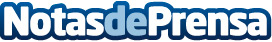 IU registra enmienda a la totalidad de devolución al Proyecto de Ley de Régimen Disciplinario de las Fuerzas ArmadasAl amparo de lo establecido en el Reglamento de la Cámara, el Grupo Parlamentario de IU, ICV-EUiA, CHA: LA IZQUIERDA PLURAL, presenta la siguiente Enmienda a la Totalidad  de devolución al Proyecto de Ley Orgánica de Régimen Disciplinario de las Fuerzas Armadas (121/000047)Datos de contacto:IUNota de prensa publicada en: https://www.notasdeprensa.es/iu-registra-enmienda-a-la-totalidad-de_1 Categorias: Nacional http://www.notasdeprensa.es